Извещение о проведении собрания об утверждении проекта межевания земельных участков и согласованииместоположения границ земельных участковКадастровым инженером ООО «ИГФ «Земля», Костылевым Михаилом Михайловичем (номер регистрации в государственном реестре лиц, осуществляющих кадастровую деятельность 11697). Адрес: Костромская область, г. Буй, пл. Революции, д.15, почтовый индекс: 157000, тел.8(49435)4-07-48, адрес эл. почты: zemlia.ooo@yandex.ruвыполняются кадастровые работы по образованию одного земельного участка путем выдела в счет долей в праве общей собственности на земельный участок с кадастровым номером 44:04:000000:383, расположенный по адресу:  Костромская область, Галичский район, ориентир СПК «Маяк», в связи с чем формируется проект межевания земельных участков. Выделяемый земельный участок располагается по адресу:Костромская область, Галичский район, в районе с.Умиленье- ЗУ1 в границах кадастрового квартала 44:04:113402;Заказчиком кадастровых работ является:  Оторочкин Николай Владимирович, почтовый адрес: Костромская область, Галичский район, с.Олешь, д.52, почтовый индекс 157221. Тел. 89065201052 Собрание заинтересованных лиц по поводу утверждения проекта межевания и согласования местоположения границ земельных участков состоится по адресу: Костромская область, Галичский район, деревня Степаново, улица Советская, дом 3 «_04__» __марта  . в 10 часов  00 минут. С проектом  межевания земельных участков можно  ознакомиться по адресу: Костромская область, г. Галич, ул. Ленина, д.14Возражения по проекту межевания и требования о проведении согласования местоположения границ земельных участков на местности принимаются с «_30_ »  января  2019г по « 04 » __марта  2019г., по адресу:  Костромская область, г. Галич, ул. Ленина, д.14Смежные земельные участки, с правообладателями которых требуется согласовать местоположение границы :собственники земельных долей на территории СПК «Маяк».При проведении согласования местоположения границ при себе необходимо иметь документ, удостоверяющий личность, а также документы о правах на земельный участок (часть 12 статьи 39, часть 2 статьи 40 Федерального закона от 24 июля . N 221-ФЗ "О кадастровой деятельности").Издается с июня 2007 годаИНФОРМАЦИОННЫЙ  БЮЛЛЕТЕНЬ________________________________________________________                                                                           Выходит ежемесячно БесплатноИНФОРМАЦИОННЫЙ  БЮЛЛЕТЕНЬ________________________________________________________                                                                           Выходит ежемесячно БесплатноУчредители: Собрание депутатов  Галичского муниципального района,                                Администрация  Галичского муниципального   районаУчредители: Собрание депутатов  Галичского муниципального района,                                Администрация  Галичского муниципального   района№6  (608)30.01.2019 годаСЕГОДНЯ   В  НОМЕРЕ:Извещение о проведении собрания об утверждении проекта межевания земельных участков и согласованииместоположения границ земельных участковИздатель: Администрация Галичского муниципального районаНабор, верстка и  печать  выполнены  в администрации Галичскогомуниципального района                       АДРЕС:     157201   Костромская область,   г. Галич, пл. Революции, 23 «а»                   ТЕЛЕФОНЫ:   Собрание депутатов – 2-26-06   Управляющий делами –    2-21-04   Приемная – 2-21-34 ТИРАЖ:  50  экз.  ОБЪЕМ: 1 лист А4    Номер подписан 30 января 2019 г.Издатель: Администрация Галичского муниципального районаНабор, верстка и  печать  выполнены  в администрации Галичскогомуниципального района                       АДРЕС:     157201   Костромская область,   г. Галич, пл. Революции, 23 «а»                   ТЕЛЕФОНЫ:   Собрание депутатов – 2-26-06   Управляющий делами –    2-21-04   Приемная – 2-21-34Ответственный за выпуск:  А.В. Морковкина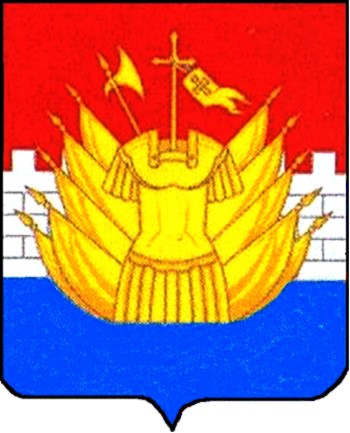 